СОВЕТ  ДЕПУТАТОВ ДОБРИНСКОГО МУНИЦИПАЛЬНОГО РАЙОНАЛипецкой области2-я сессия V-го созываРЕШЕНИЕ22.10.2013г.                             п.Добринка	                                   № 13-рсОб избрании заместителя председателя Совета депутатов Добринского муниципального  района	Руководствуясь ст.28 Устава Добринского муниципального района, ст.7 Регламента Совета депутатов Добринского муниципального района и на основании результатов голосования депутатов на  сессии Совета депутатов Добринского муниципального района пятого созыва 22 октября 2013 года по избранию заместителя председателя Совета депутатов Добринского муниципального района, Совет депутатов Добринского муниципального района	Р Е Ш И Л:	1.Избрать Юрова Валерия Ивановича-депутата от избирательного округа №12, заместителем председателя Совета депутатов Добринского муниципального района пятого созыва.	2.Настоящее решение вступает в силу со дня его принятия.Председатель Совета депутатовДобринского муниципального района                                    В.А.Максимов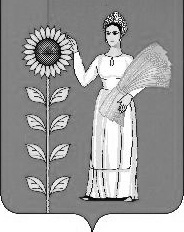 